Zaproszenie do składania ofert na wybór agenta emisji obligacji wraz ze specyfikacją warunków konkursu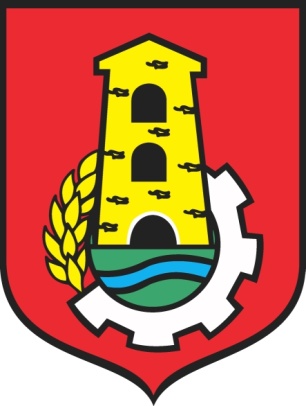 Poręba, wrzesień 2016r.ZAPROSZENIE DO SKŁADANIA OFERT NA AGENTA EMISJI OBLIGACJI KOMUNALNYCH GMINY PORĘBA ( Sondaż warunków finansowych)                                                                                                 09.09.2016 rok.

I.ORGANIZATORGmina Porębaul. Dworcowa 142-480 PorębaTel.32/6771355e-mail:sekretariat@umporeba.plhttp://bip.umporeba.finn.pl/
II. Termin i miejsce składania ofertOferty należy składać  do dnia 19 września  2016  roku  do godz. 14:00 w siedzibie Gminy Poręba  osobiście lub elektronicznie skarbnik@umporeba.pl( oryginał niezwłocznie pocztą).III. Warunki składania ofert
 Niniejszy przetarg ( sondaż warunków finansowych dla emisji obligacji)jest  pisemny i prowadzony na podstawie przepisów Kodeksu Cywilnego. Zgodnie z art. 4 pkt 3 lit. j ustawy z dnia 29 stycznia 2004 r. Prawo zamówień publicznych (Dz. U. z 2013 r, poz. 907) ze zmianami) do usług finansowych związanych z emisją obligacji nie stosuje się przepisów Prawa zamówień publicznych. Szczególne warunki przetargu( sondażu) znajdują się w niniejszym dokumencie . Organizator zastrzega sobie prawo zmiany warunków przetargu , możliwość  jego unieważnienia  bez podania przyczyny  oraz wyboru do negocjacji Banku   lub Banków według własnego uznania.
              
IV.OKREŚLENIE PRZEDMIOTU 
PRZETARGU (SONDAŻU)

1. Przedmiotem przetargu( sondażu) jest świadczenie kompleksowych usług związanych z pełnieniem funkcji agenta obligacji komunalnych dla Gminy Poręba na kwotę 7 205 000,00 zł (słownie: siedem milionów dwieście pięć  złotych), łącznie z objęciem całej emisji gwarancją uplasowania przez  Bank. Środki pozyskane z emisji zostaną przeznaczone na sfinansowanie wcześniej zaciągniętych zobowiązań oraz planowanego deficytu budżetu roku 2016 .

Obligacje zostaną wyemitowane w roku 2016 , w następujących seriach:1) Seria A16 o wartości 345.000,00 zł;2) Seria B16 o wartości 440.000,00 zł;3) Seria C16 o wartości 500.000,00 zł4) Seria D16 o wartości 500.000,00 zł;5) Seria E16 o wartości 500.000,00 zł;6) Seria F16 o wartości 720.000,00 zł;7) Seria G16 o wartości 750.000,00 zł;8) Seria H16 o wartości 800.000,00 zł.9) Seria I16 o wartości  850.000,00 zł;10) Seria J16 o wartości 900.000,00 zł;11) Seria K16 o wartości 900.000,00 zł;Obligacje o wartości 7.205.000,00 zł  zostaną wyemitowane w 2016 roku i będą  przeznaczone  na spłatę zaciągniętych w latach ubiegłych kredytów- kwota 6.120.796,00 zł oraz na pokrycie deficytu budżetu roku 2016 - 1.084.204,00 zł.
Obligacje zostaną wykupione w następujących terminach:1) W 2021r. zostaną wykupione obligacje serii A16;2) W 2022r. zostaną wykupione obligacje serii B16;3) W 2023r. zostaną wykupione obligacje serii C16;4) W 2024r. zostaną wykupione obligacje serii D16;5) W 2025r. zostaną wykupione obligacje serii E16;6) W 2026r. zostaną wykupione obligacje serii F16;7) W 2027r. zostaną wykupione obligacje serii G16;8) W 2028r. zostaną wykupione obligacje serii H169) W 2029 r. zostaną wykupione obligacje serii I1610)W 2030r. zostaną wykupione obligacje serii J1611)W 2031r. zostaną wykupione obligacje serii K16
Oprocentowanie obligacji będzie zmienne, naliczane od wartości nominalnej i obliczane oraz wypłacane w rocznych okresach odsetkowych, liczonych od daty emisji. Wysokość oprocentowania będzie równa sumie zmiennej stawki WIBOR 6M ustalanej na 2 dni robocze poprzedzające rozpoczęcie każdego z rocznych okresów oprocentowania oraz stałej marży dla określonej serii obligacji.
Oferta powinna zawierać proponowaną  przez Bank wysokość marży  ponad stawkę WIBOR6 M , stałą dla danej serii  w okresie  do wykupu  oraz prowizję  za usługę  lub gwarancje dojścia  emisji do skutku , zgodnie ze wzorem  jak w załączniku nr 1 . Prowizja powinna obejmować  wszystkie koszty związane z emisją – poza kosztami odsetkowymi.Najistotniejszym kryterium  oceny będzie łączny koszt emisji wyliczony   dla każdego z Banków  przez Organizatora  według jednolitej metodologii  w oparciu o notowania stawki WIBOR 6 M  z dnia 01 .09.2016 r. oraz podane w ofercie  parametry tj. marżę i prowizję . Dodatkowo Organizator przy wyborze Banku  do ostatecznych negocjacji  może uwzględnić doświadczenie  Banku  w organizacji  emisji  obligacji  oraz inne elementy zaproponowane w formularzu  ofertowym. 

V. WARUNKI SKŁADANIA OFERT

1. W przetargu ( sondażu) mogą wziąć udział Oferenci, którzy:
1) są uprawnieni do występowania w obrocie prawnym, zgodnie z wymaganiami prawa,
2) posiadają uprawnienia niezbędne do wykonania prac lub czynności wynikających z ustawy o obligacjach,
3) dysponują niezbędną wiedzą i doświadczeniem, a także potencjałem ekonomicznym i technicznym oraz pracownikami zdolnymi do wykonania przedmiotu przetargu( sondażu),
4) są bankiem lub domem maklerskim,
5) znajdują się w sytuacji finansowej zapewniającej realizację złożonej oferty,
6) nie znajdują się w trakcie postępowania upadłościowego, w stanie upadłości lub likwidacji.
2. Niniejszy przetarg (sondaż) z zachowaniem formy pisemnej, prowadzony jest na podstawie Kodeksu Cywilnego, w szczególności art. 701- 705 Kodeksu Cywilnego.
Organizator od chwili złożenia zaproszenia, jest związany zawartymi w nim warunkami. Oferent staje się związany warunkami zaproszenia z chwilą złożenia oferty.
Organizator zobowiązuje się do prowadzenia przetargu (sondażu) w sposób gwarantujący równą i uczciwą konkurencję wraz z zachowaniem jawności.
Organizator wszelkie wątpliwości związane z warunkami i przebiegiem Przetargu ( sondażu) będzie rozstrzygał, kierując się zasadami i regulacjami wynikającymi z Kodeksu Cywilnego.
Organizator dopuszcza dla celów kontaktowania się z Oferentami drogę pisemną oraz za pośrednictwem faxu. W przypadku, gdy strony kontaktować się będą za pośrednictwem faxu, każda ze stron na żądanie drugiej niezwłocznie potwierdzi fakt otrzymania informacji.
3. Oferent może zwrócić się na piśmie lub faxem o wyjaśnienie warunków przetargu (sondażu).
Organizator może zmodyfikować warunki przetargu (sondażu) przed upływem terminu składania ofert. Organizator niezwłocznie poinformuje o tym wszystkich zaproszonych do złożenia oferty i, w razie potrzeby przedłuży termin składania ofert.
Dane i dokumenty finansowe nie ujęte w zaproszeniu lub nie zamieszczone na stronie internetowej BIP Urzędu Miasta Poręba będą udostępnione na prośbę zainteresowanych. Organizator zastrzega sobie prawo do udostępniania niektórych dokumentów tylko w swojej siedzibie.
Uprawnionymi do bezpośredniego kontaktowania się z Oferentem są:Skarbnik Gminy Poręba – Pani Joanna Mucha
(kontakt: tel 32 67-71 847)E-mail:skarbnik@umporeba.pl
Oferent winien umieścić ofertę w kopercie, która będzie zaadresowana do Organizatora przetargu ( sondażu), na adres podany w punkcie I oraz będzie posiadać oznaczenia:
„Oferta na wybór Agenta Emisji obligacji” 
oraz:
„Nie otwierać przed 19 września  2016 roku, godz. 14:00”
Oferta cenowa powinna być złożona na osobnym formularzu, stanowiącym załącznik nr 1 do niniejszego zaproszenia. Do oferty załączone powinny być następujące dokumenty:
 Proponowany projekt umowy.

V. ZAWARCIE UMOWY
Przesłanie zawiadomienia o wyborze oferty nie jest jednoznaczne z zawarciem umowy emisyjnej.
Zawarcie umowy emisyjnej nastąpi w terminie uzgodnionym z wybranym Agentem Emisji, nie później niż 7 dni od daty powiadomienia o wyborze.
Jeżeli Agent Emisji, którego oferta uznana została za najkorzystniejszą, będzie uchylał się od zawarcia umowy, Organizator może zawrzeć umowę z Agentem Emisji spośród dwóch pozostałych Oferentów.

VI. ZAŁĄCZNIKI
1. Formularz ofertowy - załącznik nr 1,

2. Oświadczenie- załącznik nr 2.

Załącznik nr 1Pieczęć adresowa referentaFORMULARZ OFERTOWY( SONDAŻ WARUNKÓW FINANSOWYCHW imieniu …………………………………………………………………………………….nazwa i adres instytucjioferujemy realizację świadczenia kompleksowych usług związanych z pełnieniem funkcji agenta emisji obligacji komunalnych dla Gminy ……………….. na kwotę ………………… zł (słownie: ………………………… złotych), łącznie z objęciem całej emisji gwarancją uplasowania na poniższych warunkach:Marża dodawana do  zmiennej stawki WIBOR 6M:…………% ( słownie:………) - 	 dla obligacji, których wykup nastąpi w 2021r.………… % (słownie:……………)	 dla obligacji, których wykup nastąpi     2022r.…………%  ( słownie:…………….) dla obligacji, których wykup nastąpi w 2023r.………. %( słownie: ………………) dla obligacji, których wykup nastąpi w 2024r.………. %( słownie: ………………) dla obligacji, których wykup nastąpi w 2025r.………. %( słownie: ………………) dla obligacji, których wykup nastąpi w 2026r.………. %( słownie: ………………) dla obligacji, których wykup nastąpi w 2027r.………. %( słownie: ………………) dla obligacji, których wykup nastąpi w 2028r.………. %( słownie: ………………) dla obligacji, których wykup nastąpi w 2029r.………. %( słownie: ………………) dla obligacji, których wykup nastąpi w 2030r.………. %( słownie: ………………) dla obligacji, których wykup nastąpi w 2031r.Marża jest stała w całym okresie emisji.Prowizje Banku w  wysokości ……………% od kwoty emisji danej serii obligacji płatne jednorazowo w terminie do 5 dni  od daty emisji danej serii . W przypadku  rezygnacji  od  emisji danej serii obligacji Emitent  nie poniesie żadnych  kosztów z tym związanych. Gmina Poręba nie przewiduje żadnych innych  kosztów prowizyjnych  lub opłat  a Bank  zapewni , iż emisja obligacji od daty powiadomienia  o planie emisji  nastąpi nie później niż w ciągu 2 dni roboczych  tj. najpóźniej 2-go dnia roboczego  od otrzymania zawiadomienia  środki finansowe znajdują się na rachunku.Informacje dodatkowe…………………………………………………………………… Oferta Banku jest ważna  do dnia ……………………… r.Oferta jest wiążąca .W załączeniu  składamy:a) dokumenty potwierdzające , iż osoby podpisujące ofertę mogą reprezentować  podmiot,b) oświadczenie Oferenta( zgodnie z zał. Nr 2)Data: 	…………………… r.						Podpisano:(osoby uprawnione do reprezentacji Oferenta lub osoby upoważnione przez Oferenta zgodnie z załączonymi pełnomocnictwami)Załącznik nr 2OŚWIADCZENIEOferent oświadcza, że:Jest uprawniony do występowania w obrocie prawnym, zgodnie z wymaganiami prawa.Posiada uprawnienia niezbędne do wykonywania prac lub czynności, wynikających z ustawy o obligacjach.Dysponuje niezbędną wiedzą i doświadczeniem, a także potencjałem ekonomicznym i technicznym oraz pracownikami zdolnymi do wykonania przedmiotu konkursu.Jest bankiem lub domem maklerskim.Znajduje się w sytuacji finansowej zapewniającej realizację złożonej oferty. Nie znajduje się w trakcie postępowania upadłościowego, w stanie upadłości lub likwidacji.W ciągu ostatnich pięciu  lat samodzielnie zrealizował co najmniej 5 emisji obligacji komunalnych.Akceptuje warunki postępowania, określone w zaproszeniu do składania ofert.Data: ………………….. r.	Podpisano:(osoby uprawnione do reprezentacji Oferenta lub osoby upoważnione przez Oferenta zgodnie z załączonymi pełnomocnictwami)